ROOM xxxNamexxx xxxJob titlexxxxxEmail: xxx@ece.au.dk Tel:	+-45 xx xx xx xx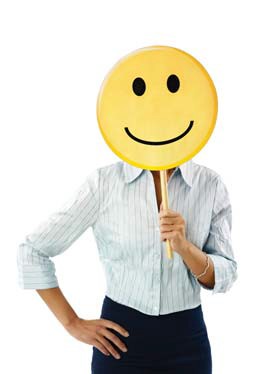 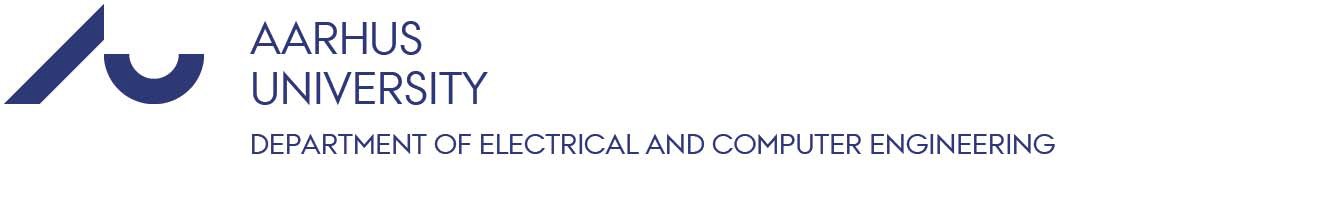 ROOM XXXName Last NameJob TitleEmail: xxx@ece.au.dk Tel:	+-45 xx xx xx xx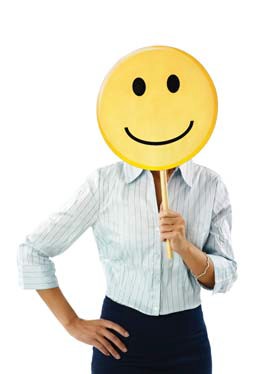 Name Last NameJob TitleEmail: xxx@ece.au.dk Tel:	+-45 xx xx xx xxROOM 213CHRISTINA KIRKEGAARD DOSESecretariat Staff Member    ckd@ece.au.dk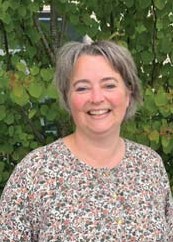 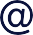 +45 4189 3016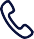 Journalising, WorkZone superuserNDA coordinatorAccess and keysCorona task force memberPERNILLE MØNSTER LETHSecretariat Staff Member    pml@ece.au.dk   +45 9352 2682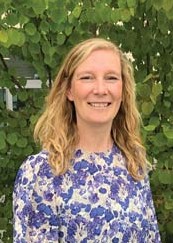 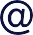 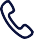 Recruitment and employmentsHoliday and absenceOffice trainee responsibleEventsSARAH WISSENDORFF LEIFINGOffice trainee    sale@ece.au.dk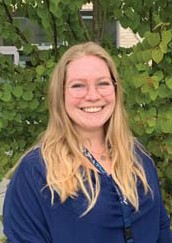 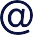 +45 4189 3026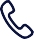 Office supplies and other ordersContact person to Facility ManagementDanish - English translationKeys and access cardsDistribution of mail and packages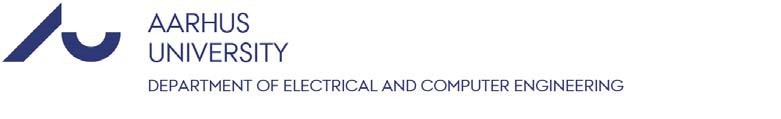 